TeS, spol. s r.o. Chotěboř	NABÍDKA NA DODÁVKU A MONTÁŽ GASTRONOMICKÉHO ZAŘÍZENÍTECHNOLOGIE STRAVOVÁNÍ - PROJEKCE, DODÁVKA A SERVIS GASTRONOMICKÝCH ZAŘÍZENÍ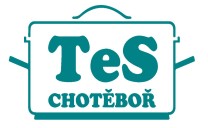 Zednická  558, 583  01 ChotěbořKomentář k  cenové  nabídce :Platnost cenové nabídky do : 30. 8. 2020* Instalací zařízení se rozumí :doprava zařízení do místa instalacemontáž zařízení na přípravené přívody elektroinstalacemontáž zařízení na přípravené přívody vodoinstalacemontáž zařízení na přípravené přívody kanalizacemontáž zařízení na přípravené přívody plynoinstalacepoužitý montážní materiálzprovozněníseřízeníodzkoušení vč. provozní zkoušky funkčnosti zařízeníprotokolární zaškolení obsluhypřezkoušení způsobilosti obsluh instalovaných zařízeníZpracoval dne   07.07.20	Michal Tišler praha@teschotebor.cz 777 710 916TeS, spol. s r.o. Chotěboř	Stránka 1 / 1poz.Předmět - názevTypRozměryNapětíKsCena/kus bez DPHCena celkem bez DPHSleva na položku %Cena bez DPH po slevě/kusCena bez DPH po slevěDPH 21%Cena vč. DPH1Plynový varný kotel, objem 200 l, hranatý duplikátor, nerezové provedení, napouštěcí kohout na studenou vodu s automatickým dopouštění vody do duplikátoru, bezpečnostní přetlakový ventil s manometrem, vyvážené sklápěcí víko pro snažší otevírání kotle, velkokapacitní vypouštěcí ventil - průměr 2”, regulace výkonu v 5 stupních, automatické zapalování hořáku s inozační sondouGLF-2021350×900×90025 kW plyn; 230V2146 620293 2403792 371184 74138 796223 5372Plynový varný kotel, objem 150 l, kulatý duplikátor, nerezové provedení, napouštěcí kohout na studenou vodu s automatickým dopouštění vody do duplikátoru, bezpečnostní přetlakový ventil s manometrem, velkokapacitní vypouštěcí ventil - průměr 2”, regulace výkonu v 5 stupních, automatické zapalování hořáku s inozační sondouGLR-152900×900×90019 kW plyn; 230 V1116 610116 6103773 46473 46415 42888 8923Univerzální šlehací a hnětací stroj, motorický zdvih kotlíku (i za chodu pro lepší mísení materiálu), třírychlostní motor (72 - 146 - 290 ot./min), total stop, bezpčnostní mikrospínač, odnímatelný ochranný krytu kotlíku, hmotnost 330 kg výrazně snižuje otřesy a hlučnost při choduRE 22-60570×1070×11402,8 kW/400 V1193 490193 49022150 922150 92231 694182 616sada příslušenství 30 l (redukční nosič, kotlík, hák, míchač, šlehací metla), sada příslušenství 60 l (kotlík, hák, míchač, šlehací metla), transportní vozík pod kotlík, podstavec pod kotlík, přípojný mlýnek na mák, přípojný mlýnek na maso, přípojný strojek na krouhání a strouhání zeleninyPříslušenství 30 lt171 05971 0592255 42655 42611 63967 065Kontrolní mezisoučty674 399464 554Cenová rekapitulaceCena za technologii bez DPH před slevou celkem674 399674 399Celková výše poskytnuté sleva na technologii-209 845-209 845-251 814Cena za technologii bez DPH po slevě celkem464 554464 554Cena za dopravu a instalaci zařízení *21 79021 7904 57626 366Demontáž stávajících zařízení varny bez poškození přívodů plynu, vody a elektřinyDemontáž stávajících zařízení varny bez poškození přívodů plynu, vody a elektřinyDemontáž stávajících zařízení varny bez poškození přívodů plynu, vody a elektřiny2 5902 5905443 134Dodávka celkem bez DPH488 934488 934DPH 21%102676Dodávka celkem vč. DPH591 610